ter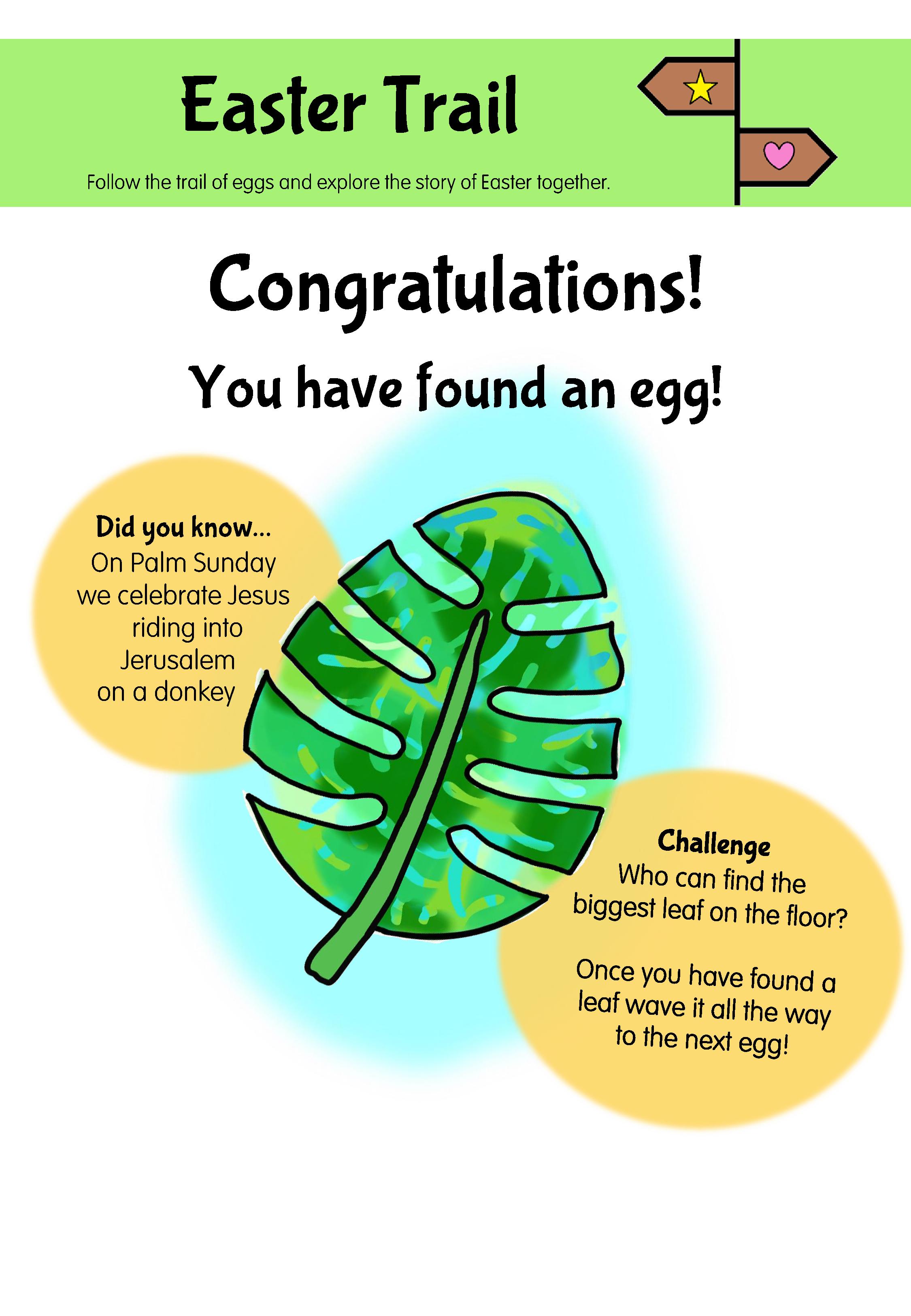 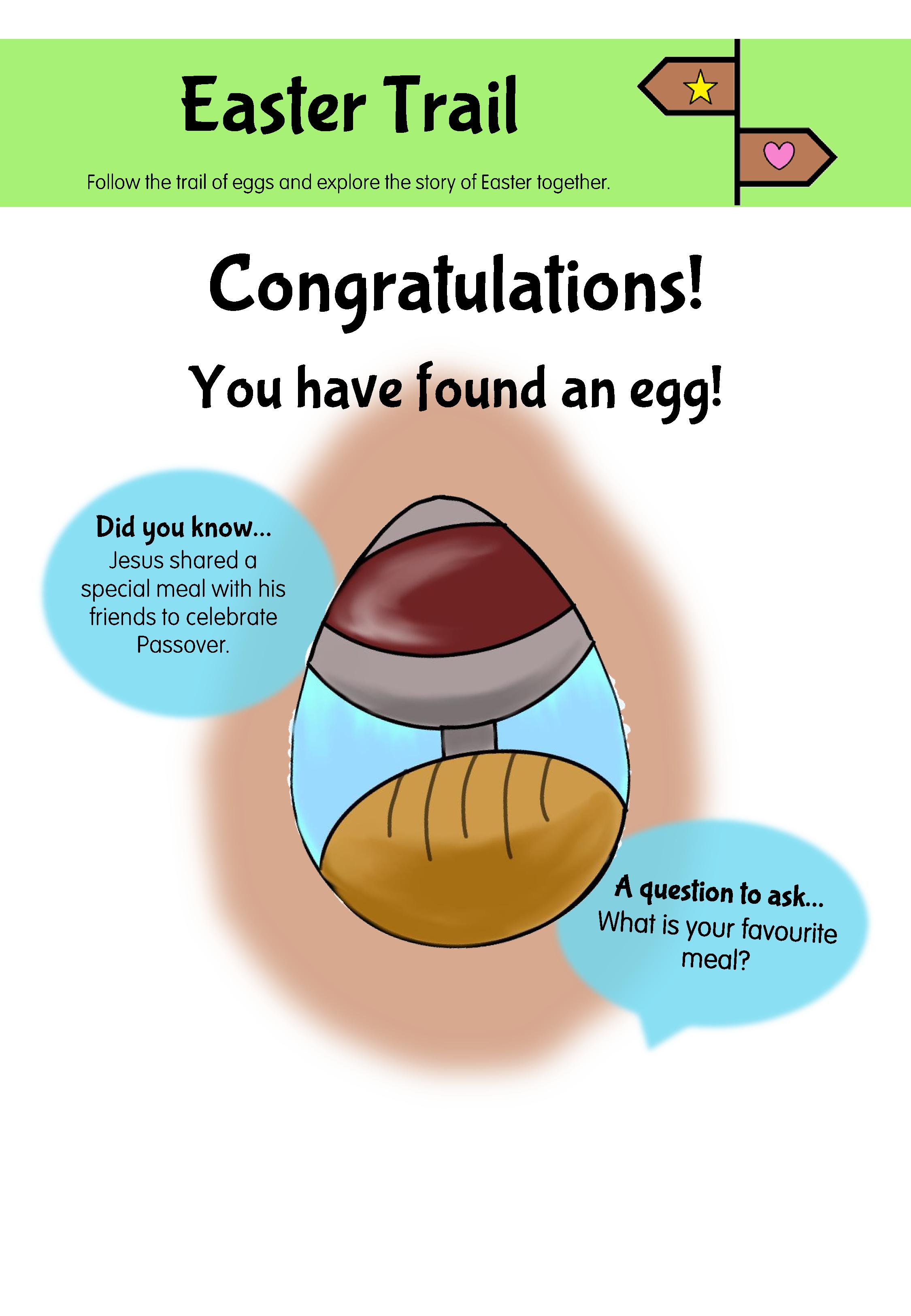 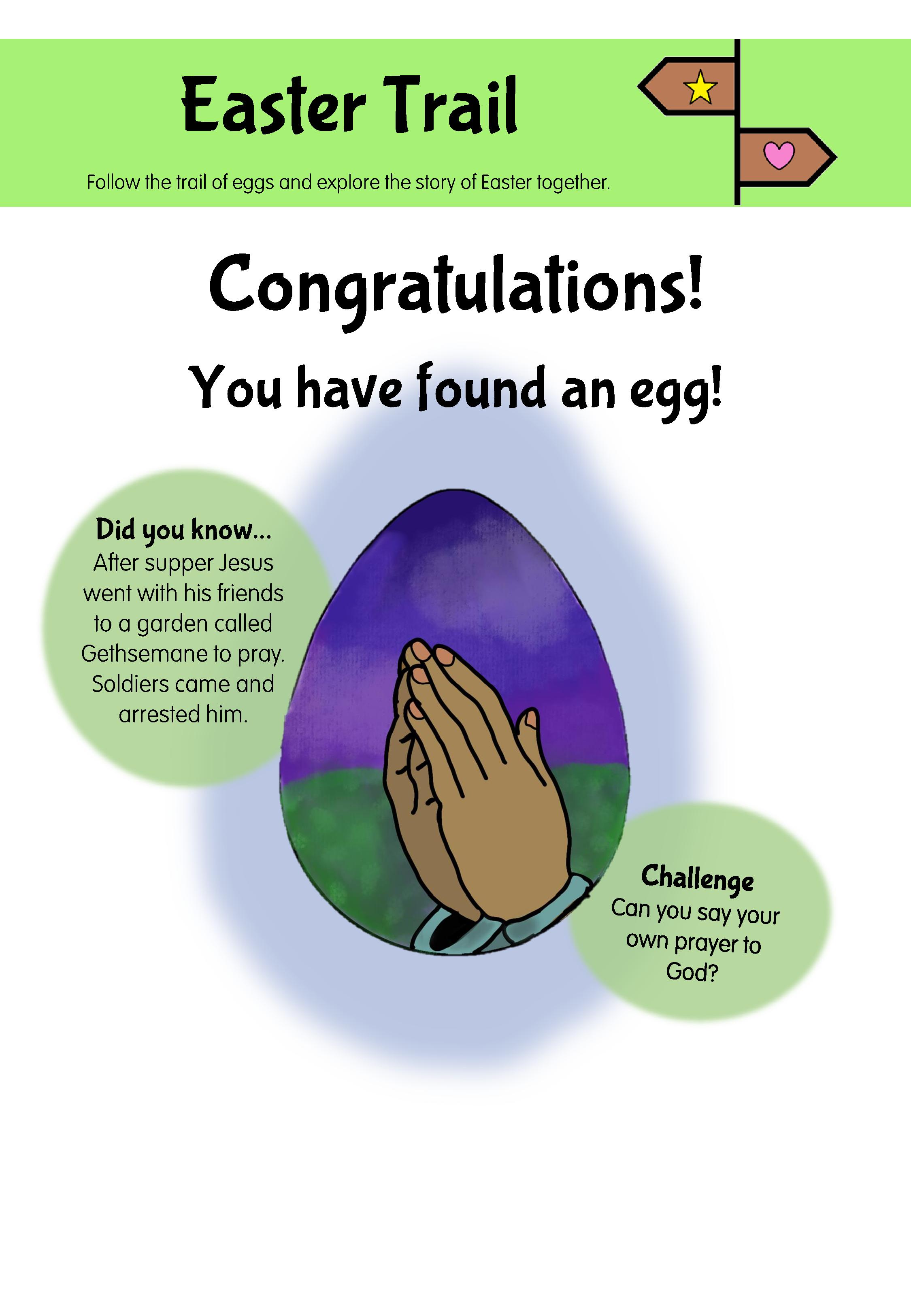 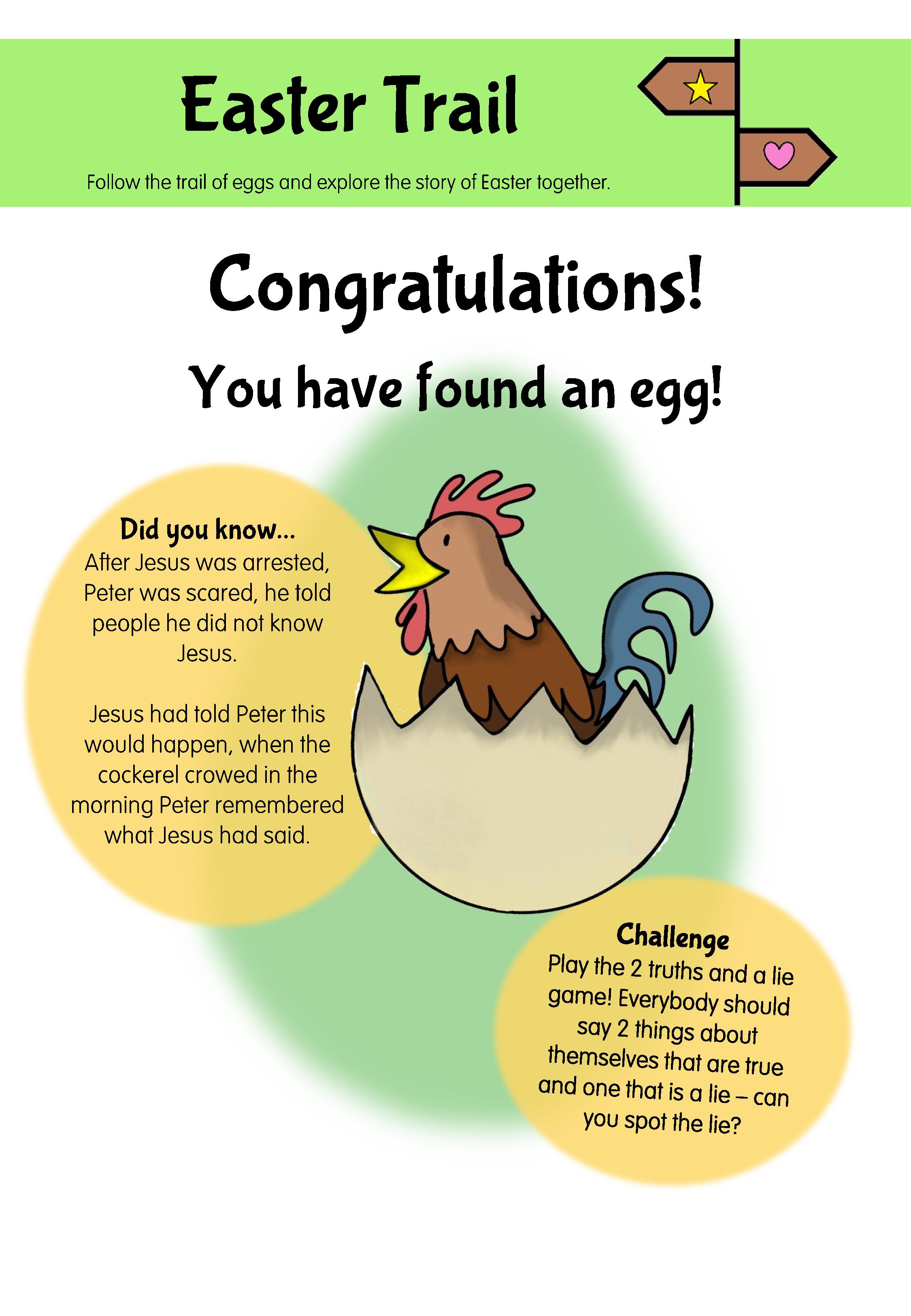 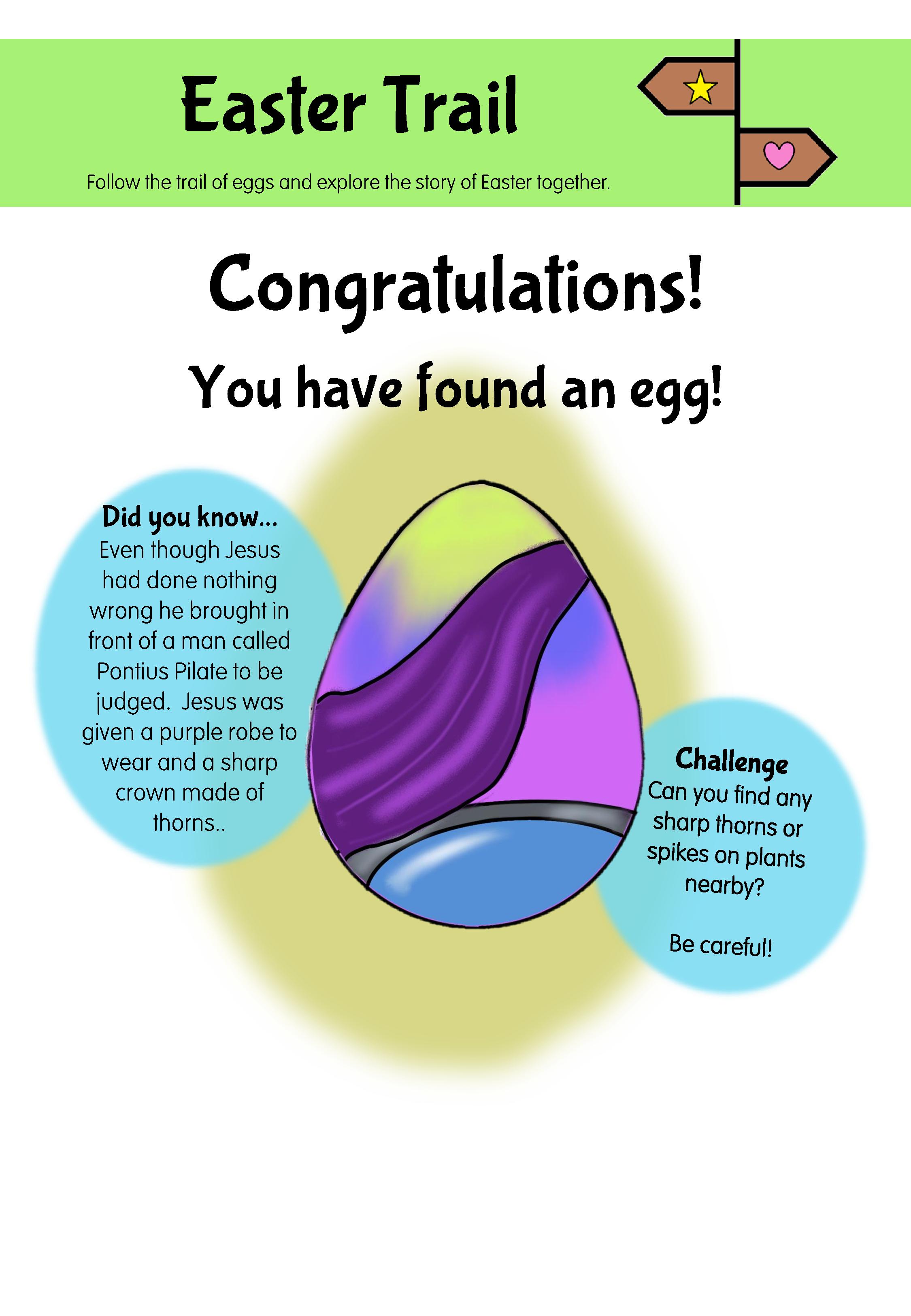 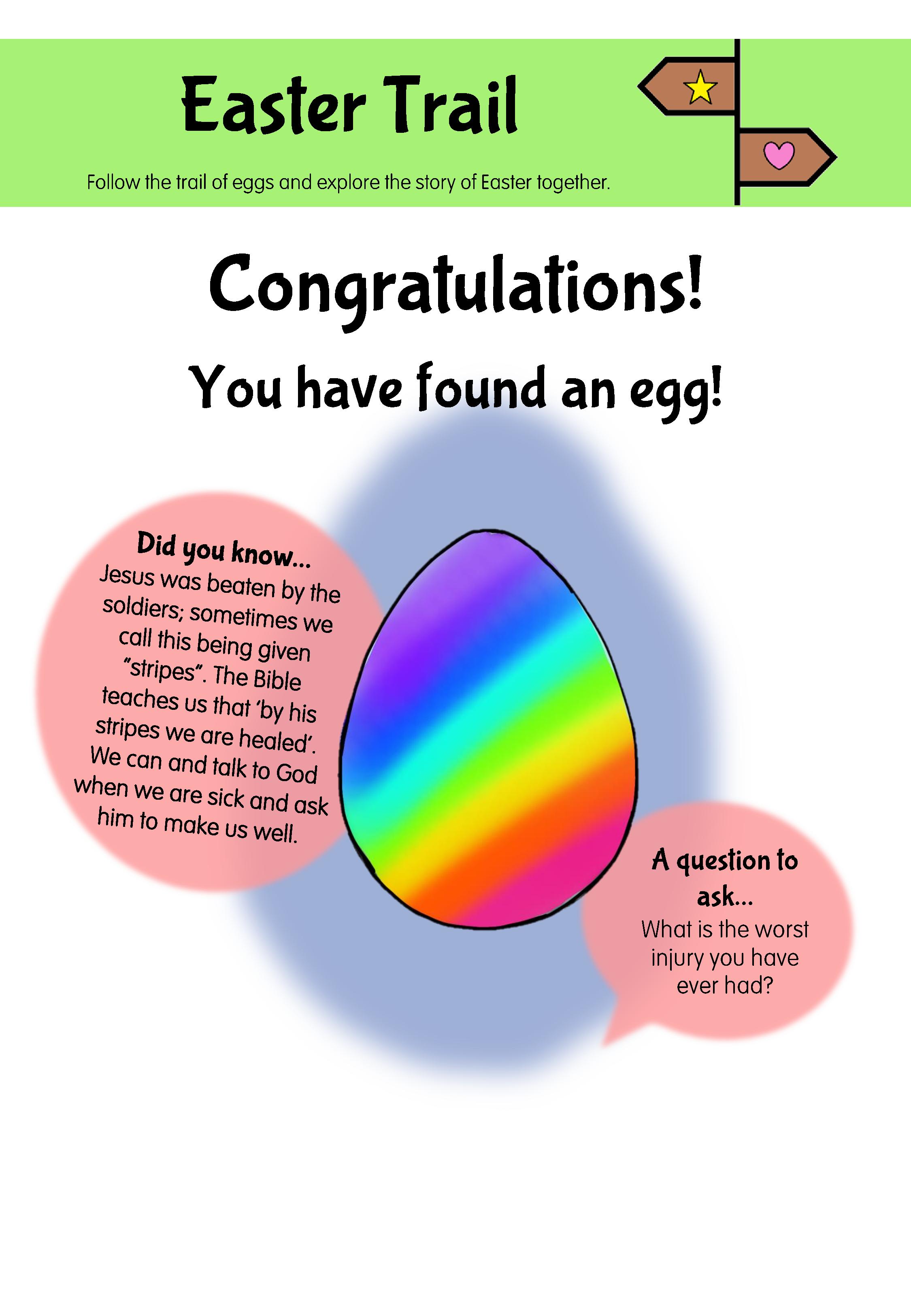 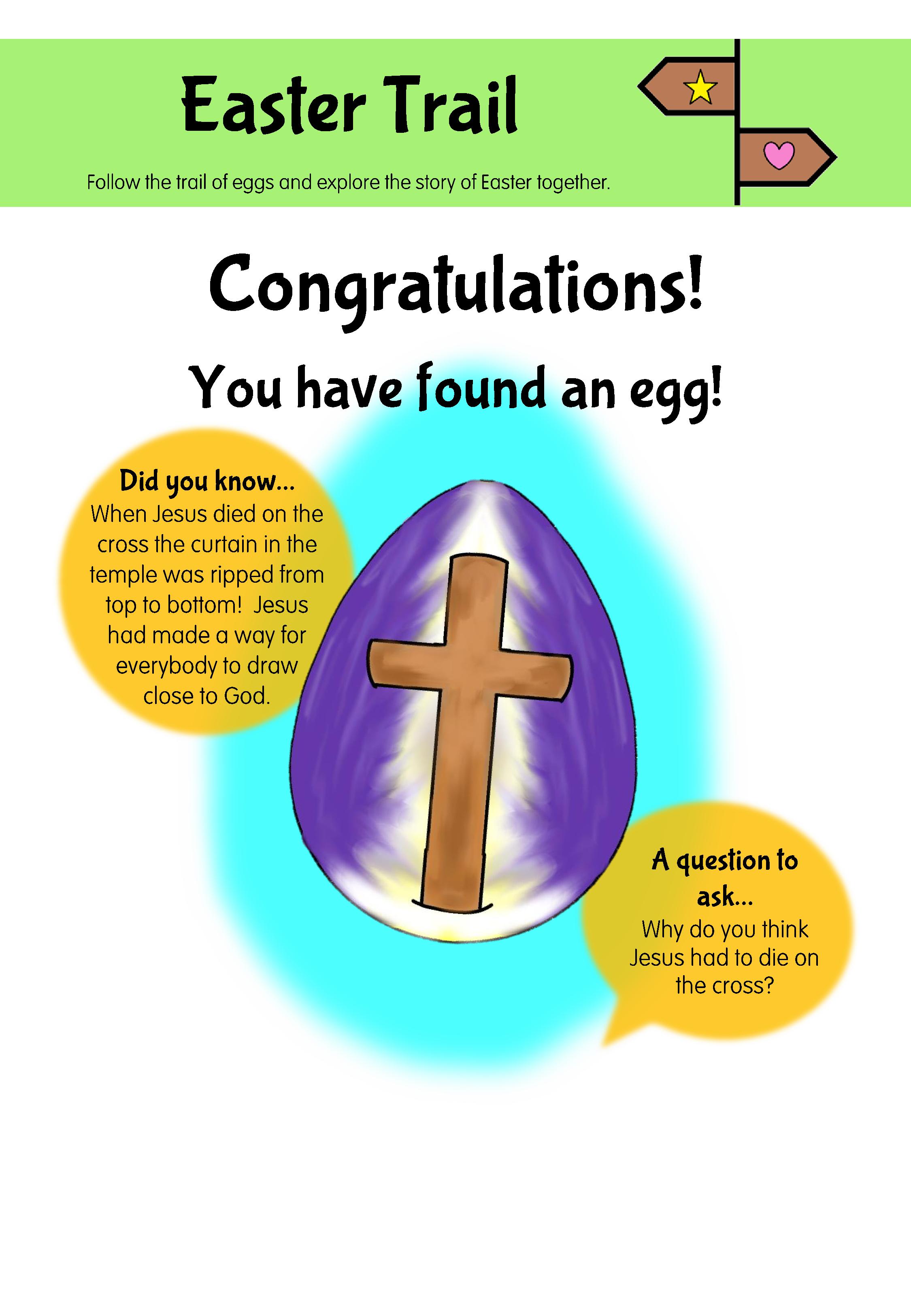 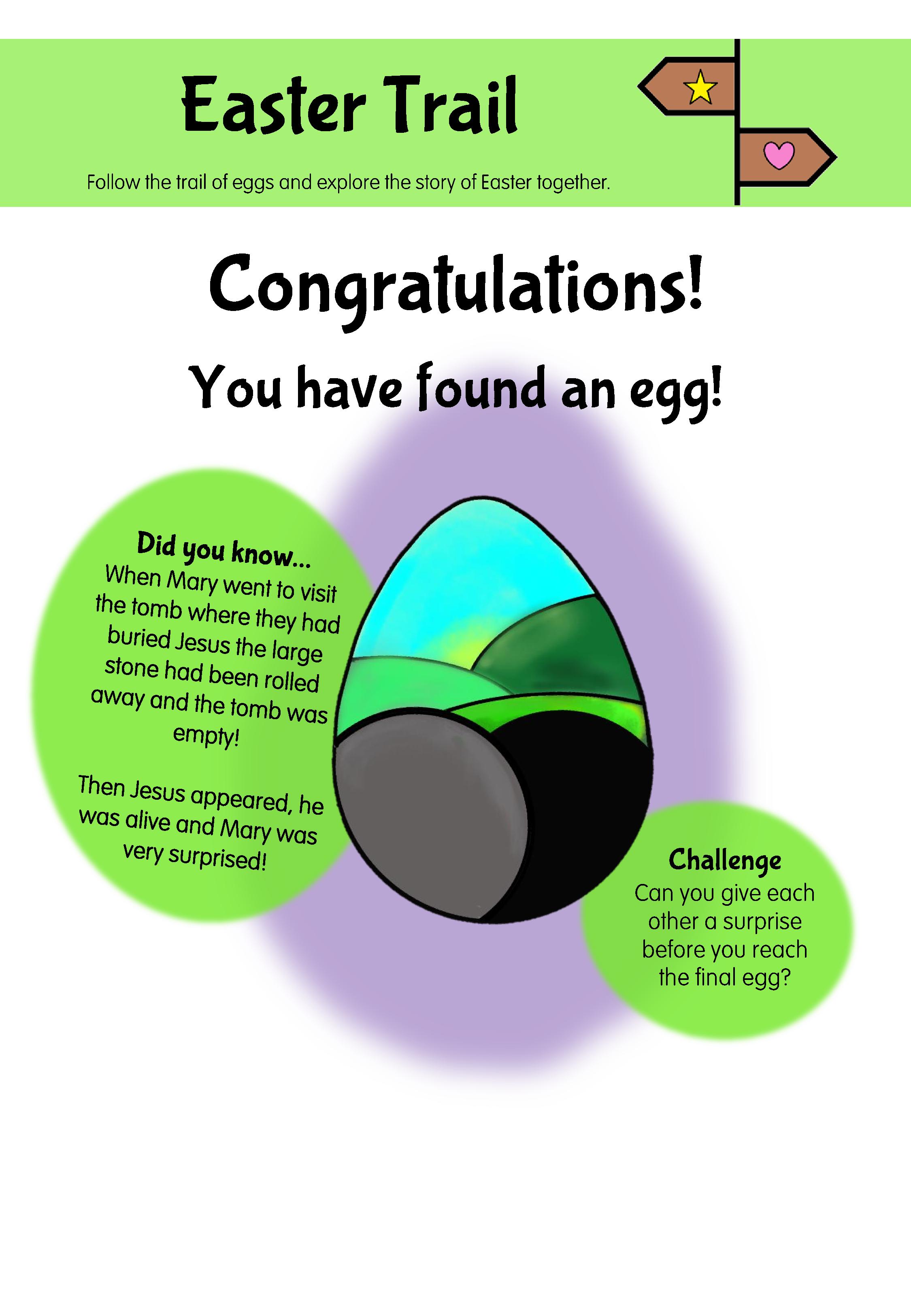 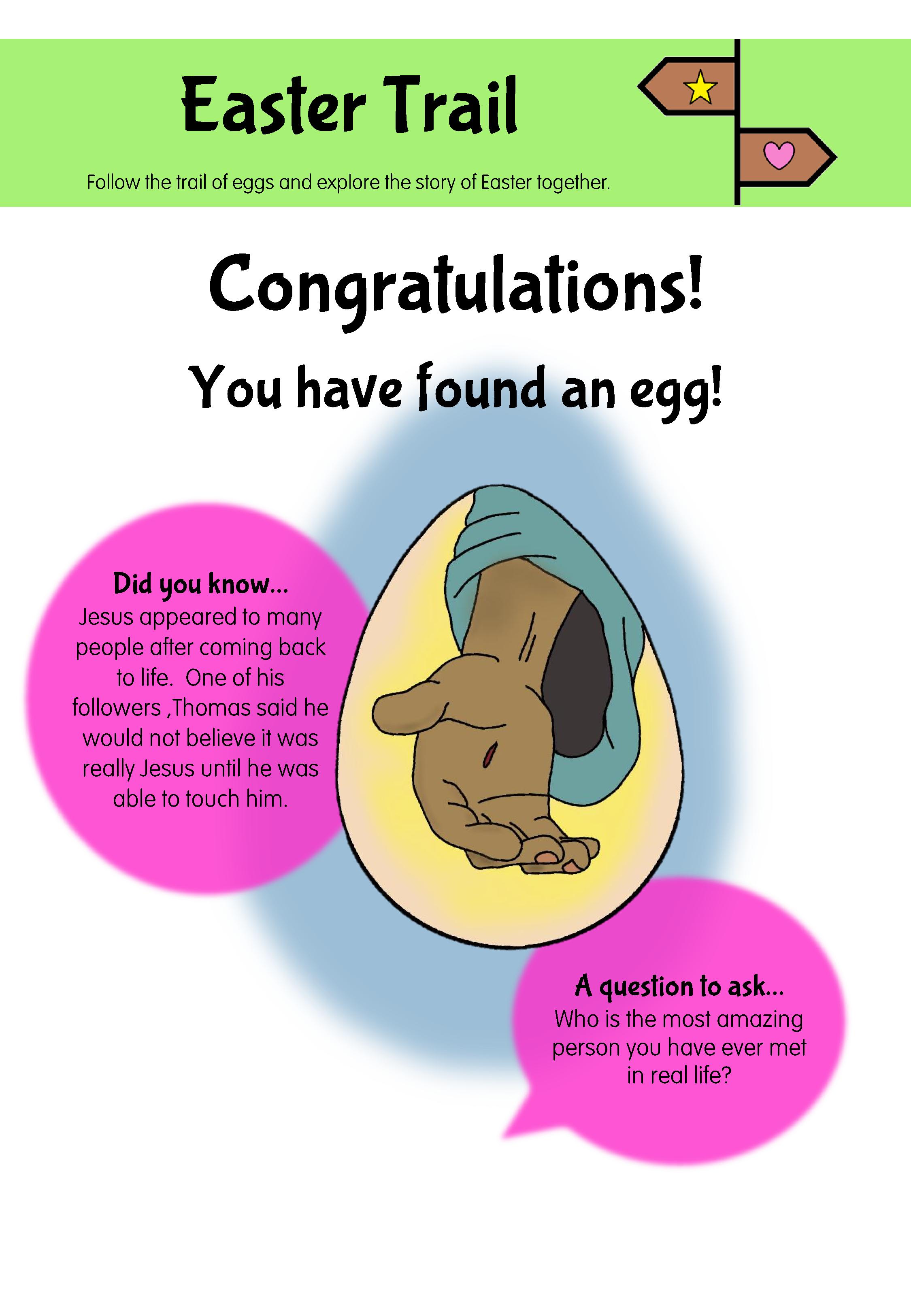 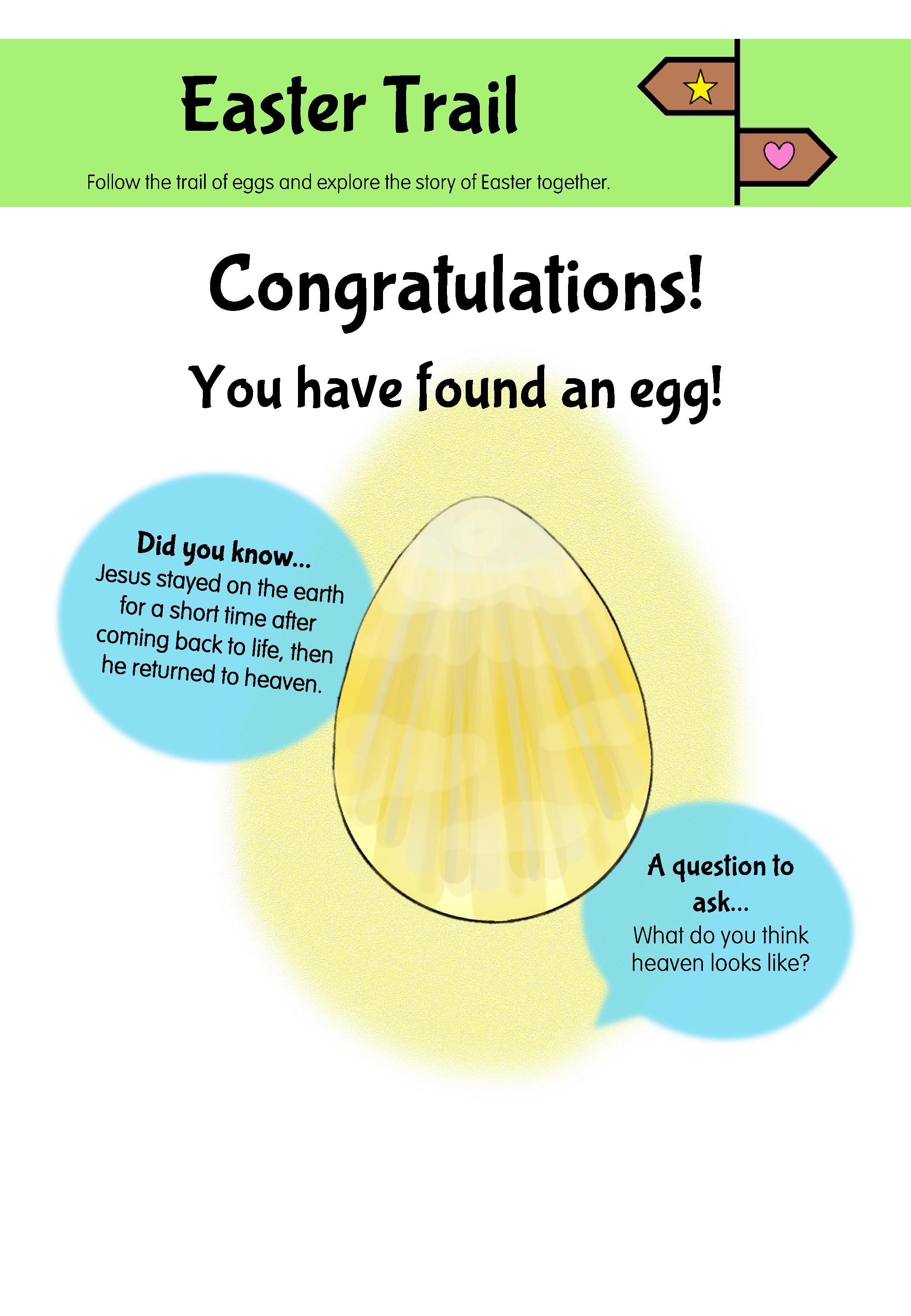 